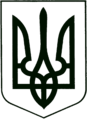 УКРАЇНА
        МОГИЛІВ-ПОДІЛЬСЬКА МІСЬКА РАДА
   ВІННИЦЬКОЇ ОБЛАСТІВИКОНАВЧИЙ КОМІТЕТ РІШЕННЯ №344         Від 25.10.2016р.                                                  м. Могилів – ПодільськийПро підсумки оздоровчої кампанії у 2016 роціКеруючись ст.32 Закону України «Про місцеве самоврядування в Україні», на виконання Закону України від 4 вересня 2008 року №375 – VІ «Про оздоровлення та відпочинок дітей» та рішення 39 сесії міської ради 6 скликання від 31.01.2014 року № 903 «Про затвердження цільової соціальної програми оздоровлення та відпочинку дітей і розвитку мережі дитячих закладів оздоровлення та відпочинку на період 2014 - 2017 роки»,-                         виконком міської ради ВИРІШИВ:          1. Інформацію начальника служби у справах дітей міської ради Бизової Л.М. про підсумки оздоровчої кампанії у 2016 році взяти до відома.          2. Фінансовому управлінню міської ради (Дейнега Н.Д.) забезпечити в подальшому виконання заходів Програми затвердженої рішенням 39 сесії міської ради 6 скликання від 31.01.2014 року № 903 «Про затвердження цільової соціальної програми оздоровлення та відпочинку дітей і розвитку мережі дитячих закладів оздоровлення та відпочинку на період 2014 - 2017 роки».           3. З метою покращення якісного та кількісного показників щодо оздоровлення дітей, заступнику міського голови з питань діяльності виконавчих органів Кригану В.І. здійснювати постійний контроль за ходом виконання Програми та передбачених нею заходів.              Міський голова                                                            П. Бровко